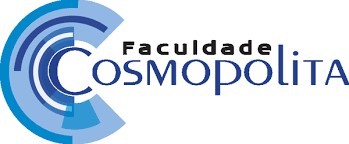 Formulário de solicitação de Ficha Catalográfica Qual fonte utilizada no trabalho?       ( ) Times New Roman                    ( ) ArialTodos os campos deverão ser obrigatoriamente preenchidos pelo(a) aluno(a). O formulário deverá ser encaminhado para o e-mail biblioteca@faculdadecosmopolita.edu.brAutor (nome completo):Titulo:Subtítulo: Local:                               Data (ano de defesa):                               Nº de folhas:                   Tipo de ilustrações:              ( )  figuras          ( )  gráficos          ( ) formulários        ( ) transparências          ( ) tabelas          ( ) fotografias     ( ) mapas             ( ) plantas               ( )  quadros                  ( )  outros:Coloridas?       ( ) sim                    ( ) nãoCurso:Nível:( ) Graduação         ( ) Especialização        ( ) Mestrado     ( ) DoutoradoÁrea de concentração (Especificar em qual área do seu curso está relacionado o seu tema):Anexo (material que acompanha a obra, porém externo à obra):( ) CD-ROM    ( ) folder            ( ) foto                      ( ) DVD                        ( ) outros:Orientador (nome completo):CO-Orientador (nome completo):Instituto:Palavras-chaves : (indicar, no mínimo, 3 termos)E-mail:                                  |Telefone:  